Greenwood Forest Children’s Center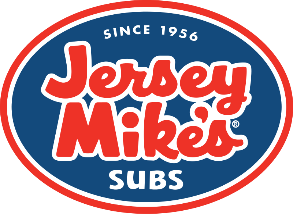 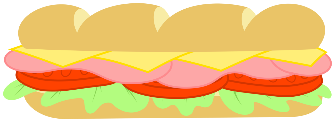 “Let’s Eat Out” atJersey Mike’s Subs at 701 Cary Towne Blvd.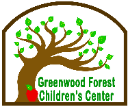 (Behind McDonald’s on Maynard/Cary Towne Blvd.)Wednesday, October 23, 20195:00-8:00 PMEnjoy a sub for supper before you come to Open House!  For Dad’s running here from work…get one to go for him! When you present this flyer or tell them you are a GFCC parent, they will donate a % of your sale.Greenwood Forest Children’s Center“Let’s Eat Out” atJersey Mike’s Subs at 701 Cary Towne Blvd.(Behind McDonald’s on Maynard/Cary Towne Blvd.)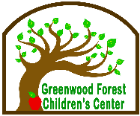 Wednesday, October 23, 20195:00-8:00 PMEnjoy a sub for supper before you come to Open House!  For Dad’s running here from work…get one to go for him! When you present this flyer or tell them you are a GFCC parent, they will donate a % of your sale.Greenwood Forest Children’s Center“Let’s Eat Out” atJersey Mike’s Subs at 701 Cary Towne Blvd.(Behind McDonald’s on Maynard/Cary Towne Blvd.)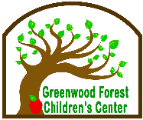 Wednesday, October 23, 20195:00-8:00 PMEnjoy a sub for supper before you come to Open House!  For Dad’s running here from work…get one to go for him! When you present this flyer or tell them you are a GFCC parent, they will donate a % of your sale.